Notfallmappe für FreizeitenAusführung für das Freizeitenteamam Freizeit (Krisen) –ort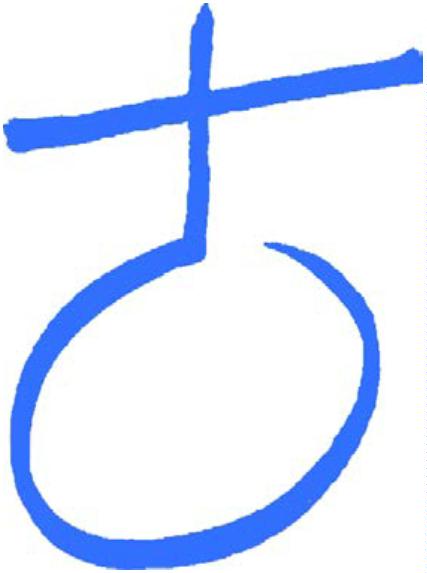 Anleitung für das Freizeitenteam am KrisenortEuropaweit erreicht ihrdie Feuerwehr und denRettungsdienst und 112!(Ohne Ortvorwahl/Für den Fall einer außergewöhnlichen Krise•Alarmiert den Rettungsdienst/ Feuerwehr: __________ (Nummer eintragen)...Wo seid ihr?Was ist geschehen?Ländervorwahl)Wie viele Personen sind verletzt und in welcher Art sind die Verletzungen (auchvermutlich)...Welche Hilfen werden benötigt?Rückrufnummer angeben: ___________________ (Freizeitnotfallnummer/ Nummer Leitung)Warten auf Rückfragen...••Ab Jetzt ständige Erreichbarkeit sicherstellen! (Ist das Handy geladen?)Stehen mehr Mitarbeiter/Innen zur Verfügung läuft dieses parallel!Sofortmaßnahmen/ Erste-Hilfe-Maßnahmen am Unfallort einleiten. Beachtet: Dieeigene Sicherheit hat immer Vorrang (Westen an!)! Macht die eintreffendenRettungskräfte auf Verletzte aufmerksam.•Bringt alle (unverletzten) Beteiligten aus der unmittelbaren Gefahrenzone an einenvorerst sicheren Ort, sofern dies ohne Gefahr für euch selbst möglich ist. Stellt dieBetreuung/ Aufsicht sicher.••Versucht ruhig zu werden (3 x tief durchatmen kann helfen) und sorgt in eurerGruppe für Ruhe.Wichtig! Eure Teilnehmer/Innen haben sofort ein hohes Bedürfnis mit ihren Eltern zukommunizieren. Weißt eure Teilnehmer/Innen deutlich darauf hin, WAS (keinBildmaterial!) sie jetzt WIE und mit WEM (keine sozialen Netzwerke oderKommunikationsdienste wie z.B. Whats App) kommunizieren dürfen. Auf diese Weisenehmt ihr das nachvollziehbare Bedürfnis der Teilnehmer/Innen ernst und behaltettrotzdem einigermaßen die Kontrolle über die externe Kommunikation. Es werdenkeine Informationen eigenhändig an Presse, Fernsehen, Radio, etc. weitergeben!Das übernimmt das Krisenteam bei Träger/ Veranstalter am Heimatort.Alternativ könnt ihr auch die Handys alle einsammeln. Dieses sollte vorher auf einemElternabend kommuniziert worden sein. Lasst euch an dieser Stelle nicht aufDiskussionen ein.•Ruft den für eure Freizeit zuständigen Hintergrunddienst an:_____________________ (Vorname, Name) _________________________ (Telefonnummer)oder wählt die Kirchenkreisnotfallnummer: xxxxxxxxxx••Das Krisenteam eures Trägers/ Veranstalters am Heimatort setzt sich jetztzusammen und wird alle weiteren notwendigen Maßnahmen koordinieren und in dieWege leiten. Unter Umständen machen sich ein Mitglied des Hintergrunddienstes, mitTeamer und/ oder Notfallseelsorger/Innen sofort auf den Weg zu euch, um euch zuunterstützen.Ab Jetzt müssen Informationen zwischen euch und dem Krisenteam am Heimatortregelmäßig ausgetauscht werden.••Informiert, wenn nicht schon geschehen, die örtliche Polizei. Protokolle braucht ihrnicht zu unterschreiben, wenn ihr nicht genau versteht, was dort steht. Verlangt imAusland auf alle Fälle eine Übersetzung.Lokalpresse, Funk und Fernsehen erhalten von euch ausschlich die Nummer desKrisenteams am Heimatort (Kirchenkreisnotfallnummer). Gebt selbst keineInformationen weiter! Äußert keine Schuldzuweisungen und macht keineSchuldbekenntnisse!••Klärt, wer im Team nun am Krisenort bleibt, und wer die weiteren Gruppenmitgliederbegleitet.Die „nur sekundär“ betroffenen Gruppenmitglieder sollten jetzt an einen geschütztenOrt (z.B. das Freizeithaus, Camp, etc.) gebracht werden. Außer autorisiertenPersonen (Polizei, Rettungsdienste, Notfallseelsorge, Krisenteam, etc.) solltet ihrniemanden dort Zutritt gewähren.•Es ist schwer, aber versucht in diese für euch alle völlig unnormale Situation sovielNormalität wie eben möglich zu bringen!Krisen- und Notfallvorbereitungsbogen1. Angaben zur Freizeit(Leerzeichen und Textlücken bitte ausfüllen!)Freizeit in (Land):genaue Adresse:Gesamtfreizeitraum:____________________________________________________________________________________________________Start in Datum/ Uhrzeit:________________geplantes Ende in Datum/ Uhrzeit: ____________Transfer:☐ Reisebus ☐ Begleitfahrzeug ☐ Fähre☐ Flug☐Fahrradtour☐ sonstiges ____________________Anzahl der Teilnehmer/Innen:________ im Altersbereich von ____ bis ____ Jahren.Anzahl der Teamer/Innen: _________ im Altersbereich von ____ bis ____ Jahren.Anzahl der Hauptamtlichen: ________ mit Namen: _________________________________Name der Freizeitleitung: __________________________________________Name der Co-Leitung: _______________________________Besondere Hinweise zur Gruppe (z.B.: TN mit besonderem Hilfebedarf, Freizeiten mit erlebnispädagogischenAngeboten und somit mit erhöhtem Risiko etc.):__________________________________________________________________________Telefon (24 Stunden während der Freizeit): +49 (0) ____________________________________Telefon im Freizeithaus: (Auslandsvorwahl) ____________________________________2. Angaben zum Träger/ Veranstalter:rechtlicher Träger der Freizeit: _________________________________________________Straße + HS : _______________________________________ PLZ: __________________Name des/ der verantwortlichen Vertreter/In des Trägers: ___________________________Telefon + Email: ____________________________________________________________Handynummer: _____________________________Für den Vertretungsfall bei Urlaub oder Krankheit:Name des/ der verantwortlichen Vertreter/In des Trägers: ___________________________Telefon + Email: ____________________________________________________________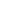 Handynummer: _____________________________3. Angaben zu Vertragspartner der Freizeit:Die Reise wurde gebucht bei (Reiseanbieter, Hausvermieter, Schiffvercharterer):Name des Unternehmens: ____________________________________________________Ansprechpartner/In im Unternehmen: ____________________________________________Straße + HS : _______________________________________ PLZ: __________________Telefon + Email: ____________________________________________________________Handynummer: _____________________________ (falls bekannt)Name des Busunternehmens: ________________________________________________Ansprechpartner/In im Unternehmen: ____________________________________________Straße + HS : _______________________________________ PLZ: __________________Telefon + Email: ____________________________________________________________Handynummer: _____________________________ (falls bekannt)Name der/ des Busfahrer/In: ___________________________________________________(Falls am Freizeitort) erreichbar unter:____________________________________________KFZ – Kennzeichen des Fahrzeuges: ___________________________________________. Angaben zum Begleitfahrzeug:4Rechtliche/R Halter/In/ Verleihfirma:______________________________________________Fahrer/Innen:_______________________________________________________________Mitgenommene Personen: ______________________________________________________________________________________________________________________________Fahrzeugtyp: _______________ KFZ – Kennzeichen: _______________ Sitzplätze: ______. Angaben zu abgeschlossenen Versicherungen:5Versicherungsgesellschaft: ____________________________________________________Ansprechpartner/In:__________________________________________________________Straße + HS : _______________________________________ PLZ: __________________Telefon + Email: ____________________________________________________________Handynummer: _____________________________ (falls bekannt)Versicherungsnummern: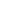 ☐Auslandsreiseversicherung☐ Notfall-Service-VersicherungNr. Versicherungsschein: _________________Nr. Versicherungsschein: _________________☐Haftpflicht/ Unfallversicherung☐ Reisegepäck-VersicherungNr. Versicherungsschein: _________________Nr. Versicherungsschein: _________________☐Rechtsschutz☐ Versicherungsschutz für GeliehenesNr. Versicherungsschein: _________________Nr. Versicherungsschein: _________________☐Reiserücktrittsversicherung☐ DienstreisefahrzeugversicherungNr. Versicherungsschein: _________________Nr. Versicherungsschein: _________________Weitere Versicherungen: __________________________________ Nr. Versicherungsschein: ___________________________________________________ Nr. Versicherungsschein: _________________6. Angaben für Auslandsreisen:Deutsche Botschaft/ oder nächstes Konsulat in: ___________________________________Straße + HS : _______________________________________ PLZ: __________________Telefon + Email: ____________________________________________________________Handynummer: _____________________________ (falls bekannt)7. Notfallseelsorge im Kirchenkreis am Heimatort:Zuständige Rettungsleitstelle: _______________________ Telefon: ___________________(Falls bekannt) DiensthabendeR Notfallseelsorger/In:___________________________________Handynummer der Notfallseelsorge: ____________________________________________7. Hintergrunddienst zur Freizeit:Ansprechpartner/In:__________________________________________________________Straße + HS : _______________________________________ PLZ: __________________Telefon + Email: ____________________________________________________________Handynummer: _____________________________ (24 Stunden erreichbar während der Freizeit)8___. Sonstige Angaben:___________________________________________________________________________________________________________________________________________________________________________________________________________________________Notwendige Anlagen der Notfallmappe:  (gerne dürfen hier die Vorlagen verwendet werden)•Teilnehmer/Innenliste inklusive Notfallkontakten (bei Bedarf erneuert von der Freizeit verschicken)Teamerliste inklusive Notfallkontakten (bei Bedarf erneuert von der Freizeit verschicken)Kopie der Dienstreisegenehmigung••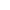 